T.C.MİLLİ EĞİTİM BAKANLIĞI ELBİSTAN HALK EĞİTİMİ MERKEZİ MÜDÜRLÜĞÜ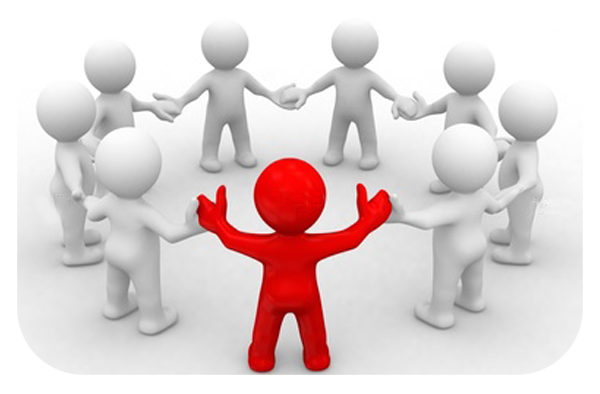 STRATEJİK PLANI2019-2023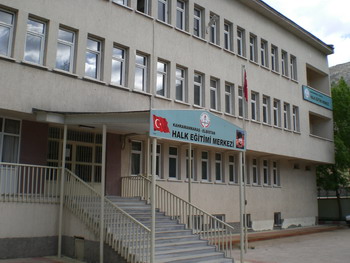 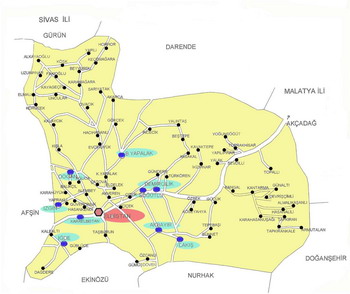  					ELBİSTAN İLÇE HARİTASI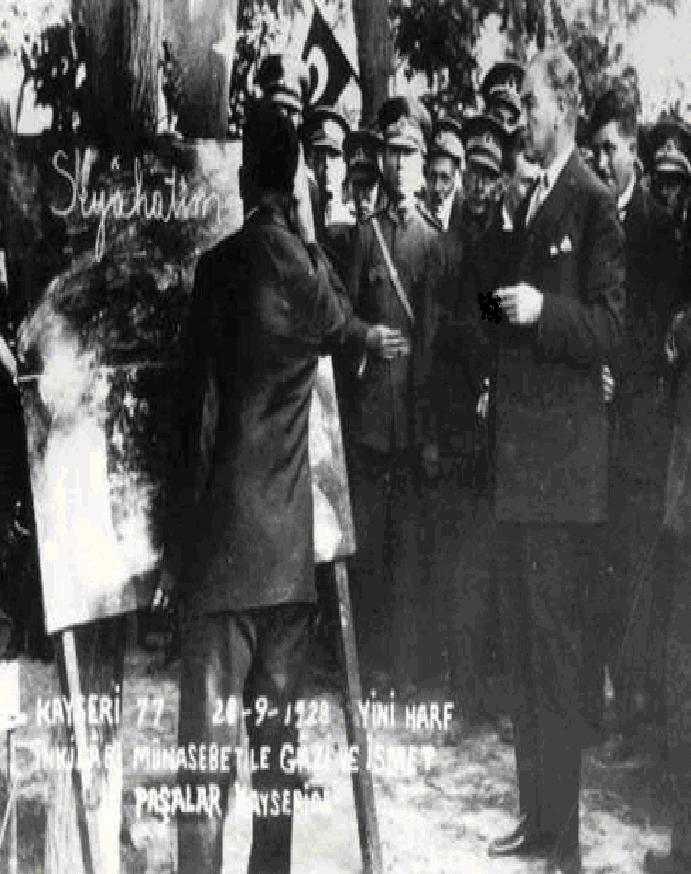   En önemli ve feyizli görevlerimiz, milli eğitim işleridir. Milli eğitim işlerinde mutlaka muzaffer olmak lazımdır. Bir milletin gerçek kurtuluşu ancak bu suretle olur.                                                      Mustafa Kemal ATATÜRKİSTİKLAL MARŞI   Korkma, sönmez bu şafaklarda yüzen al sancak;
   Sönmeden yurdumun üstünde tüten en son ocak.
   O benim milletimin yıldızıdır, parlayacak;
   O benimdir, o benim milletimindir ancak.

   Çatma, kurban olayım, çehreni ey nazlı hilal!
   Kahraman ırkıma bir gül! Ne bu şiddet, bu celal?
    Sana olmaz dökülen kanlarımız sonra helal...
    Hakkıdır, Hakk'a tapan, milletimin istiklal!

    Ben ezelden beridir hür yaşadım, hür yaşarım.
    Hangi çılgın bana zincir vuracakmış? Şaşarım!
    Kükremiş sel gibiyim, bendimi çiğner, aşarım.
    Yırtarım dağları, enginlere sığmam, taşarım.

    Garbın afakını sarmışsa çelik zırhlı duvar,
    Benim iman dolu göğsüm gibi serhaddim var.
    Ulusun, korkma! Nasıl böyle bir imanı boğar,
    'Medeniyet!' dediğin tek dişi kalmış canavar?

    Arkadaş! Yurduma alçakları uğratma, sakın.
    Siper et gövdeni, dursun bu hayasızca akın.
    Doğacaktır sana va'dettiği günler Hakk'ın...
    Kim bilir, belki yarın, belki yarından da yakın.

     Bastığın yerleri 'toprak!' diyerek geçme, tanı:
     Düşün altındaki binlerce kefensiz yatanı.
     Sen şehit oğlusun, incitme, yazıktır, atanı:
     Verme, dünyaları alsan da, bu cennet vatanı.

     Kim bu cennet vatanın uğruna olmaz ki feda?
     Şühedâ fışkıracak toprağı sıksan, şühedâ!
     Canı, cananı, bütün varımı alsın da Hüda,
     Etmesin tek vatanımdan beni dünyada cüda.

     Ruhumun senden, İlahi, şudur ancak emeli:
     Değmesin mabedimin göğsüne namahrem eli.
     Bu ezanlar-ki şahadetleri dinin temeli
     Ebedi yurdumun üstünde benim inlemeli.

     O zaman vecd ile bin secde eder -varsa- taşım,
     Her cerihamdan, İlahi, boşanıp kanlı yaşım,
     Fışkırır ruh-ı mücerred gibi yerden na'şım;
     O zaman yükselerek arşa değer belki başım.

     Dalgalan sen de şafaklar gibi ey şanlı hilal!
     Olsun artık dökülen kanlarımın hepsi helal.
     Ebediyen sana yok, ırkıma yok izmihlal:
     Hakkıdır, hür yaşamış, bayrağımın hürriyet;
     Hakkıdır, Hakk'a tapan, milletimin istiklal!                                                        Mehmet Akif Ersoy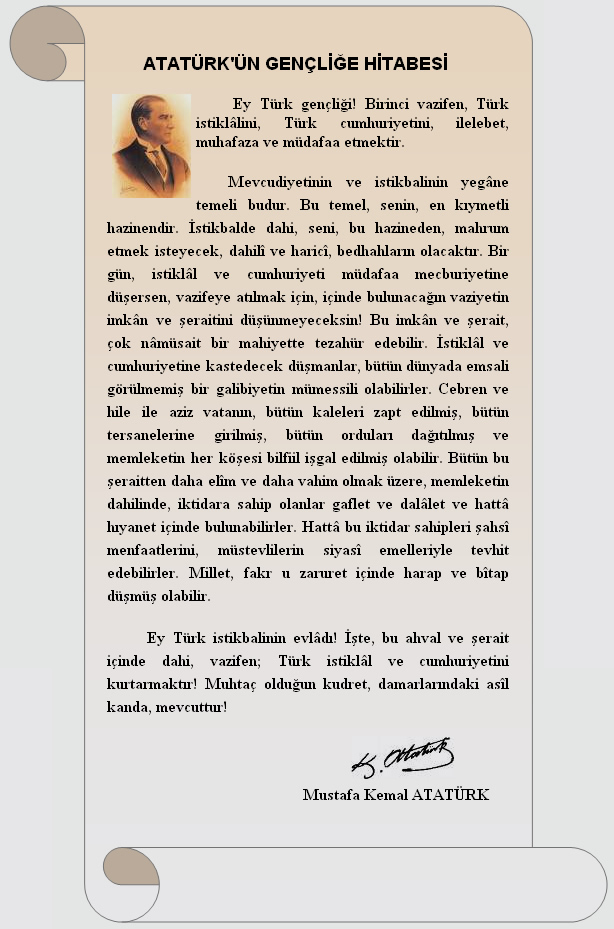 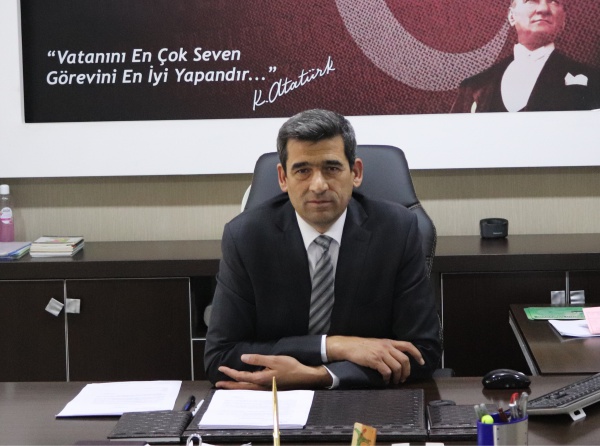 ÖNSÖZBAŞARI VE GELİŞİM İÇİN STRATEJİK PLANBaşarı ve gelişim için, planlı çalışma gerekli ve hayati derecede önemidir. Bu, bütün iş alanları için geçerlidir. Başarı, ancak sistemli çalışmayla gelir. Geleceğe ait hedefleri, planları ve belli bir stratejisi olmayan, ya da bunlara ihtiyaç duymayan kurumların başarı ortaya koyabilmeleri şanslarına bağlıdır. İşler ise her zaman şansla yürümez. Çünkü hedefi olmayan gemiye hiçbir rüzgâr yardım edemez. Günü kurtaracak çalışmalarla değil geleceğimizi oluşturacak stratejiler üzerinde çalışarak yol almamız gerekmektedir. Başarı, sürekli olarak “değer yaratabilmektir.” Değer yaratmada sürekliliği sağlayabilmek ise hem “doğru işin yapılması” (Strateji), hem “işin doğru yapılması” (Toplam kalite yönetimi), hem de “sürekliliği sağlayacak yapılanma” (Kurumsallaşma) ile sağlanabilir. Stratejik seçimler, kurumlarda farklılık yaratmanın, rekabet üstünlüğü kazandırmanın ve katma değer yaratmanın temelini oluşturur. Strateji, geleceğe uzatılan bir başarı basamağıdır. Basamağın nereye ulaştığını bildikten sonra basamakları aşmak artık kolay olacaktır. Stratejik planlama, eğitim sektörünün olmazsa olmazıdır. Eğitim, anlık kararlarla yürütülerek başarı elde edilebilecek bir alan değildir. Eğitimde başarı için amaç ve hedeflerin önceden belirlenmiş olması ve işlerin belli bir strateji içerisinde planlanıp, bu plana dayalı olarak yürütülmesi gerekmektedir. Elbistan Halk Eğitim Merkezi olarak 2019-2023 stratejik plan çalışmamıza önce durum tespiti yaparak başladık. Durum tespitinin ardından misyonumuzu, vizyonumuzu ve önem atfettiğimiz değerlerimizi belirledik. Daha sonra ortaya koyduğumuz misyon, vizyon ve değerleri çıkış noktası baz alarak hedeflerimizi belirledik. Devamında da planlama aşamasını gerçekleştirdik. Oluşturduğumuz stratejik plan, plan dönemine ait faaliyetlerimizin merkezinde yer alacaktır. Plan döneminin sonuna geldiğimizde bulunduğumuz nokta, başarı seviyemizi ortaya koyacaktır. O noktanın hedeflediğimiz nokta olmasını diliyorum. Bu yolculuğumuzda, bütün çalışma arkadaşlarıma tam güvendiğimi belirtmek ve başarıyı hep beraber yakalayacağımıza olan inancımı ifade etmek istiyorum. 	Faruk DOĞAN                                                                                 Elbistan Halk Eğitimi Merkezi MüdürüGİRİŞ2019- 2023 dönemi stratejik planımızın amacı zayıf yönlerimizi güçlendirecek stratejik amaç ve hedefler belirleyerek gelişime giden bir yolda stratejiler belirlemektir. Bu amaç doğrultusunda anketlerimiz büyük bir titizlikle uygulanmış, sonuçlar analiz edilmiş ve merkezimizden beklentiler ortaya konmuştur.Stratejik planımız gelecek beş yılımıza ışık tutması açısından önemlidir. Hedeflerimize giden yol haritamız olan bu plan bizim bu dönemdeki en büyük pusulamızdır.Stratejik planımızın temelini teşkil eden verileri elde etmemize temel olan paydaş beklentileri ve EKYS memnuniyet anketlerindeki sorular geçerli ve güvenilirdir ve söz konusu anketler iç paydaşların tamamına ve dış paydaşlar evrenini temsil edecek nitelikte örneklem grubuna uygulandığından bulguların elde edilme yöntemi ve elde edilen bulgular geçerli ve güvenilirdir.Bulgular istatistiksel olarak ele alınmış ve güçlü ve zayıf yönlerimiz belirlenmiş ve zayıf yönlerimize ilişkin stratejik amaç ve hedefler ortaya konmuş ve bu hedeflere hangi stratejilerle varılacağı belirtilmiştir.Stratejik planımız başta idarecilerimiz ve ekibimiz olmak üzere bütün Elbistan Halk Eğitimi Merkezi Müdürlüğü ailesi tarafından kabul görmüş ve kucaklanmış olduğundan amacına ulaşma olasılığının yüksek olduğuna inancımız tamdır. İnanıyoruz ki gelecekte birbirimize ve kurumumuza inancımız, kararlığımız daha da artacak, çalışkanlık ve öz değerlendirme rehberimiz olmaya devam edecektir.Saygılarımızla...Stratejik Plan EkibiBÖLÜM I: STRATEJİK PLAN HAZIRLIK PROGRAMI2019-2023 dönemi stratejik plan hazırlanması süreci Üst Kurul ve Stratejik Plan Ekibinin oluşturulması ile başlamıştır. Ekip tarafından oluşturulan çalışma takvimi kapsamında ilk aşamada durum analizi çalışmaları yapılmış ve durum analizi aşamasında paydaşlarımızın plan sürecine aktif katılımını sağlamak üzere paydaş anketi, toplantı ve görüşmeler yapılmıştır. Durum analizinin ardından geleceğe yönelim bölümüne geçilerek okulumuzun amaç, hedef, gösterge ve eylemleri belirlenmiştir. Çalışmaları yürüten ekip ve kurul bilgileri altta verilmiştir.1.1. AMAÇ, HEDEF VE EYLEMLERTEMA I: EĞİTİM VE ÖĞRETİME ERİŞİMEğitim ve öğretime erişim okullaşma ve okul terki, devam ve devamsızlık, okula uyum ve oryantasyon, özel eğitime ihtiyaç duyan bireylerin eğitime erişimi, yabancı öğrencilerin eğitime erişimi ve hayatboyu öğrenme kapsamında yürütülen faaliyetlerin ele alındığı temadır.Stratejik Amaç 1: İlçemizde bulunan bütün bireylerin alacağı eğitim,kurs,seminer faaliyetleri üzerinde çalışma yaparak bu eğitimleri artıran, bireylerin bu eğitimler ile ilgili devamsızlık sorunlarını gideren etkin bir yönetim yapısı kurulacaktır.  Stratejik Hedef 1.1.  Bireylerin aldığı eğitim,kurs seminer faaliyetlerinde ki uyum ve devamsızlık sorunları giderilecektir. Performans Göstergeleri Eylemler*STRATEJİK PLAN ÜST KURULUBÖLÜM II: DURUM ANALİZİDurum analizi bölümünde okulumuzun mevcut durumu ortaya konularak neredeyiz sorusuna yanıt bulunmaya çalışılmıştır. Bu kapsamda okulumuzun kısa tanıtımı, okul künyesi ve temel istatistikleri, paydaş analizi ve görüşleri ile okulumuzun Güçlü Zayıf Fırsat ve Tehditlerinin (GZFT) ele alındığı analize yer verilmiştir.OKULUN KISA TANITIMIElbistan Halk Eğitimi Merkezi 24.11.1972 tarihinde (Eski) Gazi Paşa ilkokulunun münhal bulunan bölümünde açılarak faaliyete başlamıştır. Halk Eğitimi Merkezinin kendine ait bir binasının olmamasından dolayı bu güne kadar değişik yerlerde çalışmak zorunda kalmıştır.Hizmet Verilen Binalar Şunlardır:1972-1977: Gazipaşa İlkokulunun eski binası1977-1980: Mükrimin Halil Lisesi Bahçesindeki eski Ortaokul1980-1981: Kaymakamlık Binasının zemin katının münhal bölümü1981-1985: Belediye Örnek İş Hanının 2. Katında1985-1988: Eski hükümet konağında faaliyetini sürdürürken kısa zamanda Kahramanmaraş Yolu üzerinde bulunan eski ziraat dairesine taşınılıp, tekrar yine eski hükümet konağına dönülmüştür.1988-1990: Kız Meslek Lisesinin 4. Katında1900-1993: Yeni Hükümet Konağı 1. Katında17.09.1993 tarihinden itibaren ilçemizin Kızılcaoba Mahallesinde, Yeşil Sokak üzerinde inşa edilen kendi binasına taşınıp hizmetini sürdürmektedir.Ayrıca Bakanlığımızca yapılan son değişikliklerle Açık Öğretim Okullarının tüm iş ve işlemleri Merkezimize devredilmiştir.OKULUN MEVCUT DURUMU: TEMEL İSTATİSTİKLEROKUL KÜNYESİOkulumuzun temel girdilerine ilişkin bilgiler altta yer alan okul künyesine ilişkin tabloda yer almaktadır.TEMEL BİLGİLER TABLOSU- OKUL KÜNYESİ KURSLARA KATILAN KURSİYER SAYILARIÇALIŞAN BİLGİLERİOkulumuzun çalışanlarına ilişkin bilgiler altta yer alan tabloda belirtilmiştir.ÇALIŞAN BİLGİLERİ TABLOSUOKULUMUZ BİNA VE ALANLARI	Okulumuzun binası ile açık ve kapalı alanlarına ilişkin temel bilgiler altta yer almaktadır.OKUL YERLEŞKESİNE İLİŞKİN BİLGİLER SINIF VE ÖĞRENCİ BİLGİLERİ	Kurumumuzda yer alan sınıfların öğrenci sayıları alttaki tabloda verilmiştir.DONANIM VE TEKNOLOJİK KAYNAKLARIMIZTeknolojik kaynaklar başta olmak üzere okulumuzda bulunan çalışır durumdaki donanım malzemesine ilişkin bilgiye alttaki tabloda yer verilmiştir.TEKNOLOJİK KAYNAKLAR TABLOSUGELİR VE GİDER BİLGİSİOkulumuzun genel bütçe ödenekleri, okul aile birliği gelirleri ve diğer katkılarda dâhil olmak üzere gelir ve giderlerine ilişkin son iki yıl gerçekleşme bilgileri alttaki tabloda verilmiştir.PAYDAŞ ANALİZİKurumumuzun temel paydaşları öğrenci, veli ve öğretmen olmakla birlikte eğitimin dışsal etkisi nedeniyle okul çevresinde etkileşim içinde olunan geniş bir paydaş kitlesi bulunmaktadır. Paydaşlarımızın görüşleri anket, toplantı, dilek ve istek kutuları, elektronik ortamda iletilen önerilerde dâhil olmak üzere çeşitli yöntemlerle sürekli olarak alınmaktadır.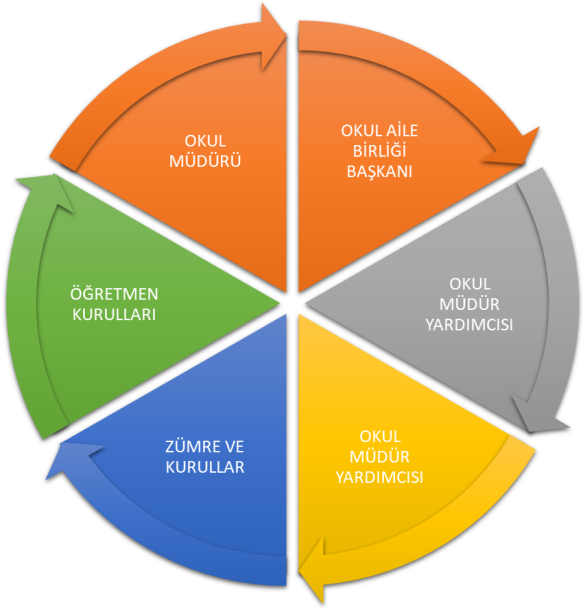 Paydaş anketlerine ilişkin ortaya çıkan temel sonuçlara altta yer verilmiştir.ÖĞRENCİ ANKETİ SONUÇLARI:İç paydaş olarak alınan ve kursiyerlerle yapılan anketimiz de, kursiyerin okulumuzda ki öğretmenlere istedikleri zaman ulaştıkları görülmüştür. Okulda kursiyerlerle  ilgili alınan kararlar hususunda öğrencilerimizin genel olarak kararsız ibaresine katılmışlardır. Öğretmenlerimizin derslerinde çeşitli yöntem ve teknikleri kullandığı belirtilmiş ancak ders araç ve gereçlerin yetersiz kaldığı öğrencilerimiz tarafından vurgulanmıştır. Okul temizliği noktasında öğrencilerimizden olumsuz bir sonuç alınmamıştır. Okul kantini ile ilgili anket maddesinde ise öğrencilerim okul kantinin olmadığını ısrarla belirtmişlerdir. Öğretmen Anketi Sonuçları:Öğretmenlerimiz okulda alınan kararlar ile ilgili görüşlerinin alındığını ve ortak hareket edildiğini belirtmişlerdir. Ödüllendirme ve ödül noktasında öğretmenlerimizin ankete katılma derecesi olumlu olduğu gözlemlenmiştir. Öğretmenlerimizin birçoğu alanına ilişkin yenilik ve gelişmeleri takip etmektedir. Okulumuzda ki teknik araç ve gereç yönünden zayıf olduğunu belirten öğretmenlerimiz, sanatsal ve kültürel çalışmaların yeterli olmadığını ve artması gerektiğini belirtmişlerdir.  GZFT (GÜÇLÜ, ZAYIF, FIRSAT, TEHDİT) ANALİZİ Okulumuzun temel istatistiklerinde verilen okul künyesi, çalışan bilgileri, bina bilgileri, teknolojik kaynak bilgileri ve gelir gider bilgileri ile paydaş anketleri sonucunda ortaya çıkan sorun ve gelişime açık alanlar iç ve dış faktör olarak değerlendirilerek GZFT tablosunda belirtilmiştir. Dolayısıyla olguyu belirten istatistikler ile algıyı ölçen anketlerden çıkan sonuçlar tek bir analizde birleştirilmiştir.Kurumun güçlü ve zayıf yönleri donanım, malzeme, çalışan, iş yapma becerisi, kurumsal iletişim gibi çok çeşitli alanlarda kendisinden kaynaklı olan güçlülükleri ve zayıflıkları ifade etmektedir ve ayrımda temel olarak okul müdürü/müdürlüğü kapsamından bakılarak iç faktör ve dış faktör ayrımı yapılmıştır. İÇSEL FAKTÖRLER GÜÇLÜ YÖNLERZAYIF YÖNLERDIŞSAL FAKTÖRLER FırsatlarTehditlerGELİŞİM VE SORUN ALANLARIGelişim ve sorun alanları analizi ile GZFT analizi sonucunda ortaya çıkan sonuçların planın geleceğe yönelim bölümü ile ilişkilendirilmesi ve buradan hareketle hedef, gösterge ve eylemlerin belirlenmesi sağlanmaktadır. Gelişim ve sorun alanları ayrımında eğitim ve öğretim faaliyetlerine ilişkin üç temel tema olan Eğitime Erişim, Eğitimde Kalite ve kurumsal Kapasite kullanılmıştır. Eğitime erişim, öğrencinin eğitim  faaliyetine erişmesi ve tamamlamasına ilişkin süreçleri; Eğitimde kalite, öğrencinin akademik başarısı, sosyal ve bilişsel gelişimi ve istihdamı da dâhil olmak üzere eğitim ve öğretim sürecinin hayata hazırlama evresini; Kurumsal kapasite ise kurumsal yapı, kurum kültürü, donanım, bina gibi eğitim ve öğretim sürecine destek mahiyetinde olan kapasiteyi belirtmektedir.Gelişim ve sorun alanlarına ilişkin GZFT analizinden yola çıkılarak saptamalar yapılırken yukarıdaki tabloda yer alan ayrımda belirtilen temel sorun alanlarına dikkat edilmesi gerekmektedir.GELİŞİM VE SORUN ALANLARIMIZBÖLÜM III: MİSYON, VİZYON VE TEMEL DEĞERLEROkul Müdürlüğümüzün Misyon, vizyon, temel ilke ve değerlerinin oluşturulması kapsamında öğretmenlerimiz, öğrencilerimiz, velilerimiz, çalışanlarımız ve diğer paydaşlarımızdan alınan görüşler, sonucunda stratejik plan hazırlama ekibi tarafından oluşturulan Misyon, Vizyon, Temel Değerler; Okulumuz üst kurulana sunulmuş ve üst kurul tarafından onaylanmıştır.MİSYONUMUZSosyal, Kültürel Mesleki Kursların ve seminerlerin çevremiz insanına yaşatılabildiği gerek kendi binamızda gerekse çevre de sağlanan eğitim ortamlarına sahip, fiziki donanımı tam teknolojiyi en verimli şekilde kullanabilen, kursiyeri merkez edinerek onun ilgi ve yeteneğine yönelik eğitim veren ve bunu sürekli geliştiren bir kurumuz.VİZYONUMUZ Elbistan Halk Eğitimi Merkezi olarak Kursiyerlerimizin, Bireysel ve toplumsal olarak gelişmeleri takip edebilmelerini, Bireysel Olarak Çözüm Arama Alışkanlığı kazanarak hayatta başarılı olmaları için sistemli düşünmeyi ve planlı çalışma alışkanlığı kazandırmak, hayal ve yaratıcılık gücünü artırma, bilim ve teknolojiyi hayatın her alanında kullanmalarını sağlamak, bir üst öğrenime hazırlanmalarını sağlamak için varız.TEMEL DEĞERLERİMİZ TEMA II: EĞİTİM VE ÖĞRETİMDE KALİTENİN ARTIRILMASIEğitim ve öğretimde kalitenin artırılması başlığı esas olarak eğitim ve öğretim faaliyetinin hayata hazırlama işlevinde yapılacak çalışmaları kapsamaktadır. Bu tema altında akademik başarı, sınav kaygıları, sınıfta kalma, ders başarıları ve kazanımları, disiplin sorunları, öğrencilerin bilimsel, sanatsal, kültürel ve sportif faaliyetleri ile istihdam ve meslek edindirmeye yönelik rehberlik ve diğer mesleki faaliyetler yer almaktadır. STRATEJİK AMAÇ 2: Öğrencilerimizin gelişmiş dünyaya uyum sağlayacak şekilde donanımlı bireyler olabilmesi için eğitim,kurs ve seminerlerimiz de kalite artırılacaktır.STRATEJİK HEDEF 2.1.  Öğrenme kazanımlarını takip eden ve bireyleri de sürece dâhil eden bir yönetim anlayışı ile öğrencilerimizin eğitim,kurs ve seminerlere etkin katılımı artırılacaktır.PERFORMANS GÖSTERGELERİEYLEMLERSTRATEJİK HEDEF 2.2.  Etkin bir rehberlik anlayışıyla, öğrencilerimizi ilgi ve becerileriyle orantılı bir şekilde üst öğrenime veya istihdama hazır hale getiren daha kaliteli bir kurum yapısına geçilecektir. PERFORMANS GÖSTERGELERİEYLEMLER*TEMA III: KURUMSAL KAPASİTESTRATEJİK AMAÇ 3: Eğitim ve öğretim faaliyetlerinin daha nitelikli olarak verilebilmesi için okulumuzun kurumsal kapasitesi güçlendirilecektir. STRATEJİK HEDEF 3.1.  Mevcut derslik sayısı ve donanım sayısı arttırılarak açılacak kurs sayısı ve çeşidini kurslarımıza gelen kursiyer sayısı arttırılacaktır. PERFORMANS GÖSTERGELERİEYLEMLERV. BÖLÜM: MAALİYETLENDİRME2019-2023 Stratejik Planı Faaliyet/Proje Maaliyetlendirme TablosuVI. BÖLÜM: İZLEME VE DEĞERLENDİRMEOkulumuz Stratejik Planı izleme ve değerlendirme çalışmalarında 5 yıllık Stratejik Planın izlenmesi ve 1 yıllık gelişim planın izlenmesi olarak ikili bir ayrıma gidilecektir. Stratejik planın izlenmesinde 6 aylık dönemlerde izleme yapılacak denetim birimleri, il ve ilçe millî eğitim müdürlüğü ve Bakanlık denetim ve kontrollerine hazır halde tutulacaktır.Yıllık planın uygulanmasında yürütme ekipleri ve eylem sorumlularıyla aylık ilerleme toplantıları yapılacaktır. Toplantıda bir önceki ayda yapılanlar ve bir sonraki ayda yapılacaklar görüşülüp karara bağlanacaktır. İÇİNDEKİLERSAYFA NOSUNUŞ6GİRİŞ7BÖLÜM I: STRATEJİK PLAN HAZIRLIK PROGRAMI9Amaç9Performans Göstergeleri10Eylemler10Üst Kurul ve Stratejik Plan Ekibi11BÖLÜM: DURUM ANALİZİ12Okulun Kısa Tanıtımı12Okulun Mevcut Durumu 13Kurslara Katılan Kursiyer Sayıları14Çalışan Bilgileri15Okulumuz Bina ve Alanları 16Sınıf Öğrenci Bilgileri17Donanım ve Teknolojik Kaynaklarımız18Gelir ve Gider Bilgisi18Paydaş Analizi19Öğrenci Anket Sonuçları20GZTF Analizi20 İçsel Faktörler21 Dışsal Faktörler22Gelişim ve Sorun Alanları23Gelişim ve Sorun Alanlarımız24BÖLÜM: MİSYON, VİZYON VE TEMEL DEĞERLER25Misyon 25Vizyon 25Temel Değerler ve İlkeler25TEMA I. Eğitim ve Öğretimde Kalitenin Arttırılması26Performans Göstergeleri27Eylemler28TEMA II. Kurumsal Kapasite29BÖLÜM: MAALİYETLENDİRME 30İZLEME VE DEĞERLENDİRME30NoPERFORMANSGÖSTERGESİMevcutHEDEFHEDEFHEDEFHEDEFHEDEFNoPERFORMANSGÖSTERGESİ201820192020202120222023PG.1.1.aKayıt bölgesindeki bireylerden kurslara kayıt yaptıranların oranı (%)%4.76%5.1%5.2%5.4%5.6%6PG.1.1.b.Hayatboyu öğrenme kapsamında açılan kurslara devam oranı (%) (halk eğitim)%77%79%82%85%87%90PG.1.1.c.Hayatboyu öğrenme kapsamında açılan kurslara katılan kişi sayısı (sayı) (halkeğitim)631064506560675068506970NoEylem İfadesiEylem SorumlusuEylem Tarihi1.1.1.Kayıt bölgesinde yer alan bireylerin ilgi alanlarını tespiti ile ilgili çalışmalar yapılacaktır.HEM  Müdür Yardımcıları01 Eylül-20 Eylül1.1.2Kurslara devamsızlık yapan kursiyerlerin tespiti ve erken uyarı sistemi için çalışmalar yapılacaktır.HEM Müdür YardımcılarıKurs Süresi Boyunca1.1.3İlçemizde ki istihdam alanları belirlenerek açılacak kursların belirlenmesi sağlanacaktır.HEM Müdür YardımcılarıHer ayın son haftası1.1.4Hayatboyu öğrenme kapsamında ilçemizde yer alan bireylere bilgilendirme çalışmaları  yapılacaktır.HEM Müdür YardımcılarıYıl BoyuÜst Kurul BilgileriÜst Kurul BilgileriEkip BilgileriEkip BilgileriAdı SoyadıUnvanıAdı SoyadıUnvanıFaruk DOĞANOkul MüdürüHarun ARSLANMüdür YardımcısıSerhat KARAHANMüdür YardımcısıRecep ŞAHİNÖğretmenMeral Ünahan CORCUÖğretmenRamazan ŞATIROĞLUÖğretmenLeyla KÖKEROkul Aile B. BaşkanıAyla KOZANÖğretmenMehmet BALYEMEZOkul Aile B.ÜyesiSadiye ÜNALÖğretmenAyşegül APTİKUsta Öğreticiİli: Kahramanmaraşİli: Kahramanmaraşİli: Kahramanmaraşİli: Kahramanmaraşİlçesi: Elbistanİlçesi: Elbistanİlçesi: Elbistanİlçesi: ElbistanAdres: Kızılcaoba Mahallesi Yeşil Sk No:2 ElbistanKızılcaoba Mahallesi Yeşil Sk No:2 ElbistanKızılcaoba Mahallesi Yeşil Sk No:2 ElbistanCoğrafi Konum (link)*:Coğrafi Konum (link)*:https://goo.gl/maps/6pvxj6ppzguhttps://goo.gl/maps/6pvxj6ppzguTelefon Numarası: 0 (344) 415 30 240 (344) 415 30 240 (344) 415 30 24Faks Numarası:Faks Numarası:34441355683444135568e- Posta Adresi:184887@meb.gov.tr184887@meb.gov.tr184887@meb.gov.trWeb sayfası adresi:Web sayfası adresi:http://elbistanhem.meb.k12.trhttp://elbistanhem.meb.k12.trKurum Kodu:184887184887184887Öğretim Şekli:Öğretim Şekli:Tam GünTam GünOkulun Hizmete Giriş Tarihi : 1972Okulun Hizmete Giriş Tarihi : 1972Okulun Hizmete Giriş Tarihi : 1972Okulun Hizmete Giriş Tarihi : 1972Toplam Çalışan Sayısı Toplam Çalışan Sayısı 1717Öğrenci Sayısı:KızÖğrenci Sayıları aşağıda 2 tablo halinde gösterilmektedirÖğrenci Sayıları aşağıda 2 tablo halinde gösterilmektedirÖğretmen SayısıKadın77Öğrenci Sayısı:ErkekÖğrenci Sayıları aşağıda 2 tablo halinde gösterilmektedirÖğrenci Sayıları aşağıda 2 tablo halinde gösterilmektedirÖğretmen SayısıErkek88Öğrenci Sayısı:ToplamÖğrenci Sayıları aşağıda 2 tablo halinde gösterilmektedirÖğrenci Sayıları aşağıda 2 tablo halinde gösterilmektedirÖğretmen SayısıToplam1515Kurs Başına Düşen Kursiyer SayısıKurs Başına Düşen Kursiyer SayısıKurs Başına Düşen Kursiyer Sayısı20Şube Başına Düşen Öğrenci SayısıŞube Başına Düşen Öğrenci SayısıŞube Başına Düşen Öğrenci Sayısı20Öğretmen Başına Düşen Kursiyer SayısıÖğretmen Başına Düşen Kursiyer SayısıÖğretmen Başına Düşen Kursiyer Sayısı20Şube Başına 30’dan Fazla Öğrencisi Olan Şube SayısıŞube Başına 30’dan Fazla Öğrencisi Olan Şube SayısıŞube Başına 30’dan Fazla Öğrencisi Olan Şube Sayısı- Kursiyer Başına Düşen Toplam Gider Miktarı Kursiyer Başına Düşen Toplam Gider Miktarı Kursiyer Başına Düşen Toplam Gider Miktarı30 TL  (Kursiyer sirkülâsyonundan dolayı düşük çıkmaktadır) Öğretmenlerin Kurumdaki Ortalama Görev SüresiÖğretmenlerin Kurumdaki Ortalama Görev SüresiÖğretmenlerin Kurumdaki Ortalama Görev Süresi102018-2019 ÖĞRETİM YILIEĞİTİM ALANEĞİTİM ALANEĞİTİM ALANEĞİTİM ALANBELGE ALANBELGE ALANBELGE ALANKURS TÜRÜTOPLAM AÇILAN KURSERKEKKADINTOPLAM KURSİYERERKEKKADINTOPLAM BELGE ALANGENEL KURSLAR476806441324185214399MESLEKİ-TEKNİK KURSLAR715449151459196421617OKUMA-YAZMA KURSLARI371192453644583128TOPLAM1551343180431474267181144NOT:   Veriler  1 Eylül ile 22  Ocak tarihleri arasını kapsamaktadır.NOT:   Veriler  1 Eylül ile 22  Ocak tarihleri arasını kapsamaktadır.NOT:   Veriler  1 Eylül ile 22  Ocak tarihleri arasını kapsamaktadır.NOT:   Veriler  1 Eylül ile 22  Ocak tarihleri arasını kapsamaktadır.NOT:   Veriler  1 Eylül ile 22  Ocak tarihleri arasını kapsamaktadır.NOT:   Veriler  1 Eylül ile 22  Ocak tarihleri arasını kapsamaktadır.NOT:   Veriler  1 Eylül ile 22  Ocak tarihleri arasını kapsamaktadır.NOT:   Veriler  1 Eylül ile 22  Ocak tarihleri arasını kapsamaktadır.NOT:   Veriler  1 Eylül ile 22  Ocak tarihleri arasını kapsamaktadır.AÇIKÖĞRETİM ORTAOKUL ÖĞRENCİ SAYISIAÇIKÖĞRETİM ORTAOKUL ÖĞRENCİ SAYISIAÇIKÖĞRETİM LİSE ÖĞRENCİ SAYISIAÇIKÖĞRETİM LİSE ÖĞRENCİ SAYISIAKTİFERKEK96AKTİF TOPLAM2281078AKTİF TOPLAM1899AKTİFKADIN132AKTİF TOPLAM228821AKTİF TOPLAM1899DONUKERKEK416DONUK TOPLAM895DONUK572DONUKKADIN479DONUK TOPLAM895SİLİK4373GENEL TOPLAMGENEL TOPLAMGENEL TOPLAM112368446844UNVAN*ERKEKKADINTOPLAMOkul Müdürü ve Müdür Yardımcısı404Sınıf Öğretmeni303Branş Öğretmeni178Rehber Öğretmen000Geçici Usta Öğretici92130İdari Personel101Yardımcı Personel101Güvenlik Personeli000TOPLAM ÇALIŞAN SAYILARI192847Okul Bölümleri Okul Bölümleri Özel AlanlarVarYokOkul Kat Sayısı2Çok Amaçlı SalonXDerslik Sayısı8Çok Amaçlı SahaXDerslik Alanları (m2)220 m2KütüphaneXKullanılan Derslik Sayısı8Fen LaboratuvarıXŞube SayısıBilgisayar LaboratuvarıXİdari Odaların Alanı (m2)80 m2İş AtölyesiXÖğretmenler Odası (m2)15 m2Beceri AtölyesiXOkul Oturum Alanı (m2)8536PansiyonXOkul Bahçesi (Açık Alan)(m2)797Okul Kapalı Alan (m2)2154Sanatsal, bilimsel ve sportif amaçlı toplam alan (m2)35m2Kantin (m2)-Tuvalet Sayısı10Diğer (………….)SINIFIKızErkekToplamSINIFIKızErkekToplamİş Atölyesi-119019Dil Sınıfı(Arapça)18018İş Atölyesi-220020Dil Sınıfı(İngilizce)141125İş Atölyesi-319019Dil Sınıfı(işaret Dili)202141İş Atölyesi-417017Okuma-Yazma-1055İş Atölyesi-512012Okuma-Yazma-2347İş Atölyesi-625025Bilgisayar Laboratuarı-115722Bilgisayar Laboratuarı-2151429Akıllı Tahta Sayısı0TV Sayısı1Masaüstü Bilgisayar Sayısı25Yazıcı Sayısı6Taşınabilir Bilgisayar Sayısı1Fotokopi Makinası Sayısı2Projeksiyon Sayısı2İnternet Bağlantı Hızı8 mbitYıllarGelir MiktarıGider Miktarı201671.279 TL71.279 TL201779.129 TL79.129 TLKursiyerİsteğe bağlı geldikleri için daha verimli eğitim ortamları oluşurÇalışanlarÇalışanların mesleki çeşitliliğiBina ve YerleşkeMerkezi ve ulaşımın kolay olmasıDonanımEğitim materyallerinin çeşitliliğiBütçeHarcama yetkili kurum olmasıYönetim Süreçleriİş ve istihdam sağlayan, sertifikalandırma yetkisiİletişim SüreçleriResmi ve özel her kurumla iletişim içinde olmasıVb.7’den 70’e herkese hitap eden eğitim programlarının olmasıKursiyerlerDevam zorunluluğunun olmaması, birçok kursun kısa sürmesiÇalışanlarKadrolu personel yetersizliğiBina ve YerleşkeBinanın, dersliklerin ve fiziki imkânların çok yetersiz olmasıDonanımTeknolojik donanım eksikliği Atölyelerin yetersizliğiBütçeMilli eğitimden ayrılan bütçenin yetersiz olmasıYönetim SüreçleriKurs sayısı ve yerlerinin çok olması dolayısıyla yönetiminin zor olmasıİletişim SüreçleriKurs yerlerinin dağınık olması eğiticilerle iletişimi zorlaştırmaktadırPolitikOkulda demokratik bir ortamın olmasıEkonomikOkulumuz imkânlarını geniş olmasıSosyolojikTüm kamu ve özel kurumlarla iletişim içinde olmasıTeknolojikKurs programlarını karşılık gelen dış faktörlerin olması Mevzuat-YasalHibe ve AB sürecinde Projelerden yararlanma EkolojikBölgemizin tarihi bir yer olmasıPolitikVerilen sertifikaların istihdam garantisi olmamasıEkonomikKurum ve kuruluşların kurslara yeterli desteği vermemesiSosyolojikKursiyerlerimizin çoğunun  sosyo-ekonomik profilinin zayıf olmasıTeknolojik-Mevzuat-YasalEğiticilerin gelir adaletsizliği çalışma barışını tehdit ediyorEkolojikKurs yerlerinin dağınıklığının denetim ve yönetim olarak zor olmasıEğitime ErişimEğitimde KaliteKurumsal KapasiteOkullaşma OranıAkademik BaşarıKurumsal İletişimOkula Devam/ DevamsızlıkSosyal, Kültürel ve Fiziksel GelişimKurumsal YönetimOkula Uyum, OryantasyonSınıf TekrarıBina ve YerleşkeÖzel Eğitime İhtiyaç Duyan Bireylerİstihdam Edilebilirlik ve YönlendirmeDonanımYabancı ÖğrencilerÖğretim YöntemleriTemizlik, HijyenHayatboyu ÖğrenmeDers araç gereçleriİş Güvenliği, Okul Güvenliği 1.TEMA: EĞİTİM VE ÖĞRETİME ERİŞİM 1.TEMA: EĞİTİM VE ÖĞRETİME ERİŞİM1Kursiyerlerin kursa devamsızlıkları2Hayat boyu öğrenmeye katılım3Taşımalı eğitim4Yükseköğretime katılım5Kursiyer kursa uyum süreci2.TEMA: EĞİTİM VE ÖĞRETİMDE KALİTE2.TEMA: EĞİTİM VE ÖĞRETİMDE KALİTE1Akademik başarı2Ders araç ve gereçlerin , atölyelerin yetersiz olması3Sanatsal ve kültürel faaliyetler4Öğretmenlere yönelik hizmet içi eğitimler5Hayat boyu rehberlik hizmeti6Mezuniyet ve istihdam durumu7Mesleki ve teknik eğitimin sektör ve işgücü piyasasının taleplerine uyumu8Eğitsel değerlendirme ve tanılama3.TEMA: KURUMSAL KAPASİTE3.TEMA: KURUMSAL KAPASİTE1Atölyelerde alt yapı ve donatım2Öğretmenlere yönelik fiziksel alan yetersizliği3Sosyal, kültürel, sanatsal ve sportif faaliyet alanlarının yetersizliği4Alternatif finansman kaynaklarının geliştirilmesi5Bilgiye erişim imkânlarının ve hızının artırılması6Teknolojik altyapı eksikliklerinin giderilmesi7Diğer kurum ve kuruluşlarla işbirliği1)Eğitim hizmetlerinden yararlananlara değer vermek2 )Çevreye ve Canlıların Yaşam Hakkına Duyarlılık 3 )Analitik ve Bilimsel Bakış 4 )Girişimcilik, Yaratıcılık, Yenilikçilik 5 )Sanatsal Duyarlılık ve Sanat Becerisi 6 )Meslek Etiği ve Ahlak 7 )Saygınlık 8 )Tarafsızlık, Güvenilirlik ve Adalet 9 )Katılımcılık 10 )Şeffaflık ve Hesap Verebilirlik NoPERFORMANSGÖSTERGESİMevcutHEDEFHEDEFHEDEFHEDEFHEDEFNoPERFORMANSGÖSTERGESİ201820192020202120222023PG.1.1.aKursiyerlerimizin aldığı toplam sertifika sayısı487549505100520054005600PG.1.1.bSanatsal ve kültürel alanda açılan kurs sayıları677379828692PG.1.1.c.Mesleki ve teknik olarak açılan kurs sayıları138141144151154165NoEylem İfadesiEylem SorumlusuEylem Tarihi1.1.1.Sertifikalandırmanın önemi ile ilgili halkımıza bilgilendirme çalışmaları yapılacaktır.Müdür YardımcılarıYıl boyu1.1.2İlçemizde sosyokültürel yapısına göre Sanatsal ve kültürel alanda açılacak yeni kurslar belirlenecektir.Müdür YardımcılarıMart-Haziran1.1.3İlçemizin istihdam alanlarına yönelik açılacak yeni kurslar belirlenecektir.Müdür YardımcılarıMart-HaziranNoPERFORMANSGÖSTERGESİMevcutHEDEFHEDEFHEDEFHEDEFHEDEFNoPERFORMANSGÖSTERGESİ201820192020202120222023PG.1.1.aİstihdama yönelik açılan kurs sayısı123567PG.1.1.bİş ve Meslek Kursları120130140150160170NoEylem İfadesiEylem SorumlusuEylem Tarihi1.1.1.KPSS,DYK ve İstihdama yönelik açılan kursların çeşitliliğini ve sayısını artırmakMüdür YardımcılarıYıl boyu1.1.2KPSS,DYK ve İstihdama yönelik açılan kursların tüm vatandaşlara etkin bir şekilde duyurulmasıMüdür YardımcılarıYıl boyuNoPERFORMANSGÖSTERGESİMevcutHEDEFHEDEFHEDEFHEDEFHEDEFNoPERFORMANSGÖSTERGESİ201820192020202120222023PG.3.1.aMevcut derslik sayısı82025303540PG.3.2.bMevcut donanıma göre açılan çeşitli kurs sayısı86909498102104NoEylem İfadesiEylem SorumlusuEylem Tarihi1.1.1.İlçe Milli Eğitim Müdürlüğü ile koordineli olarak çalışmalar yapılacak ve derslik sayısı arttırılacaktır.HEM Müdürü2019-20231.1.21.Stratejik amaç ile ilgili yapılan çalışmaları sonucunda açılacak kurslara yönelik donanım,araç ve gereçler bakanlığımızdan istenecektir.HEM MüdürüHEM Müdür Yardımcıları2019-20231.1.3Ek bina tahsisi ile çok yetersiz olan derslik atölye ve sosyal alan çeşitliliği ve sayısı artırılacakHEM MüdürüHEM Müdür Yardımcıları2019-2023Kaynak Tablosu20192020202120222023ToplamKaynak Tablosu20192020202120222023ToplamGenel Bütçe150.000160.000170.000180.000190.000850.000Valilikler ve Belediyelerin Katkısı30.00035.00040.00045.00050.000200.000Diğer (Okul Aile Birlikleri)30.00035.00040.00045.00050.000200.000TOPLAM210.000230.000250.000270.000290.0001.250.000